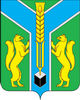 Контрольно-счетная палатамуниципального образования «Заларинский район»З АК Л Ю Ч Е Н И Е  № 14/35-зКонтрольно-счетной палаты МО «Заларинский район» на проектбюджета Тыретского муниципального образования на 2022 год и плановый период 2023 и 2024 годов16 декабря 2021 года                                                                                         п.ЗалариНастоящее заключение подготовлено мною, аудитором  Контрольно-счетной палаты МО «Заларинский район»  Кантонист Т.С., на основании Положения о КСП, плана работы КСП на 2021 год, соглашения о передаче КСП полномочий по осуществлению внешнего муниципального финансового контроля,  рамках стандарта внешнего муниципального финансового контроля «Порядок осуществления КСП предварительного контроля  формирования проекта местного бюджета на очередной финансовый год и плановый период» (СВМФК-3).Нормативно-правовая базаПроект бюджета Тыретскогомуниципального образования (далее – Тыретское МО, поселение) представлен в Контрольно-счетную палату своевременно.Администрацией Тыретского МО разработано и утверждено решением Думы  от 25.04.2014 года  №162  Положение о бюджетном процессе в Тыретском МО. Решением Думы от 22.03.2019 года №101были внесены изменения,  в соответствии со статьей 217 БК.По аналогии с областным бюджетом, районным  бюджетом, проект бюджета поселения  сформирован на 3 года, то есть,  на 2022 год и плановый период 2023 и 2024 годов. Перечень документов и материалов, представленных одновременно с проектом бюджета, в основном, соответствует требованиям ст. 184.2 БК РФ. Одновременно с проектом бюджета были представлены паспорта муниципальных программ, которые отражены в расходной части проекта бюджета.Формирование основных параметров  бюджета поселения на 2022 год и плановый период 2023 и 2024 годов осуществлялось на основании ожидаемых параметров исполнения бюджета за текущий 2021 год, показателей прогноза социально-экономического развития муниципального образования  до 2024 года, основных направлений бюджетной и налоговой политики Тыретского МО. Кроме того, учтены изменения, внесенные в Бюджетный кодекс РФ, Налоговый кодекс.Анализ показателей  прогноза  социально-экономического развития Тыретского муниципального образования на 2022-2024 г.В соответствии с требованиями ст.173 БК РФ, одновременно с проектом бюджета  представлены отдельные показатели прогноза социально-экономического развития поселения на 2022 – 2024 годы. Для расчета проекта бюджета поселения, как и в 2022 году, аналогично прошлому году, взят за основу консервативный вариант развития экономики, то есть, направленный, в основном, на поддержание достигнутого уровня развития. Консервативный вариант развития экономики также взят  за основу при составлении проекта бюджета района и областного бюджета на 2022-2024 годы, что позволит исключить финансово неподтвержденные обязательства и сократить непрофильные расходы в бюджетных учреждениях. Анализ отдельных показателей прогноза социально – экономического развития Тыретского МО на 2022-2024 годы показал:Среднесписочная  численность  работающих в  2022-2024гг.  планируется в количестве 918 чел.,  это на уровне 2021 года –918,0 чел.Фонд оплаты труда планируется в сумме 1208,4 тыс.руб. с незначительным увеличением по сравнению с 2021 годом: в 2022-2024 годы – на 1%.Согласно прогнозу, в муниципальном образовании зарегистрировано 72   индивидуальных предпринимателей, объем выручки от реализации  товаров,  услуг у которых планируется в 2022-2023 годы в сумме 1 798,0 тыс.руб. на уровне 2021 года и на 2024 год  с увеличением на 4% по сравнению с 2021 годом.Анализ отдельных показателей прогноза социально-экономического развития   показал, что в уровне жизни населения Тыретского МО  в 2022 году, по сравнению с 2021 годом,  и в плановом периоде 2023-2024 годов, учитывая стабильный рост сводного индекса потребительских цен, опережающего роста инфляции по сравнению с ростом ВВП, значительных изменений в лучшую сторону не произойдет.Основные направления бюджетной и налоговой политики Тыретского МО на 2022-2024 годыВ составе документов к  проекту бюджета  представлено Положение об основных направлениях бюджетной и налоговой политики Тыретского муниципального образования  на 2022 год и плановый период 2023 и 2024 годов (далее – Основные направления)подготовленное на основании ст.172 БК РФ, утверждено Постановлением главы администрации от 09 ноября 2021 года №261.Основной целью бюджетной и налоговой политики поселения, является обеспечение сбалансированности  и устойчивости бюджетной системы муниципального образования.В ходе проведения анализа представленных направлений Контрольно-счетной палатой отмечено, что основные цели и задачи  бюджетной и налоговой политики поселения тесно связаны с  направлениями бюджетной и налоговой политики района на 2022 год и плановый период 2023 и 2024 годов.Проект бюджета поселения на 2022год и плановый период 2023 и 2024 годов 	Формирование основных параметров местного бюджета Тыретского МО на 2022  год  и  на  плановый  период  2023  и  2024  годов  осуществлено  в  соответствии  с требованиями  действующего  бюджетного  и  налогового  законодательства,  также  учтены  ожидаемые  параметры  исполнения  бюджета поселения  за  2021  год, основные  параметры  прогноза  социально- экономического развития территории. На очередной финансовый год и плановый период бюджет сформирован с дефицитом.Основные параметры местного бюджетана 2022 год и на плановый период 2023  и  2024  годов                                             таблица № 1, тыс. руб.Прогнозируемый объем дефицита бюджета  поселения на 2022 год  составит  616,59 тыс.руб., на 2023 год – 642,84 тыс.руб., на 2024 год – 660,03 тыс.руб. Источниками финансирования дефицита бюджета по всем трем годам планируется, не в противоречие требованиям ст. 96 БК РФ, разница между полученными и погашенными муниципальным образованием кредитами кредитных организаций. 	В соответствии с п.3 ст. 81 БК РФ текстовой частью решения о бюджете установлен резервный фонд администрации Тыретского МО на каждый год планового периода в размере по 2 тыс. руб., что не превышает ограничений, установленных Бюджетным Кодексом (3% общего объема расходов). Устанавливаемый резервный фонд составляет 0,04% в 2022 году, в 2023 году  0,08%  и в 2022 году 0,05% от  общего объема  расходов местного бюджета.	Пунктом 9 проекта бюджета предлагается утвердить объем бюджетных ассигнований дорожного фонда Тыретского МО  на 2022г.  в сумме 3 190,80 тыс. руб., на 2023г. – 3 344,70 тыс. руб., на 2024г. –3 612,50 тыс. руб. Верхний предел муниципального долга установлен в размере: 2023 год – 1 541,04 тыс.руб., 2024 год – 2 183,88 тыс.руб. и 2025 год – 2 843,91 тыс.руб.Таким образом, показатели проекта решения о бюджете соответствуют   установленным БК РФ  принципам сбалансированности бюджета (ст.33 БК РФ) и общего (совокупного) покрытия расходов бюджетов (ст.35 БК РФ). Требования к размеру резервного фонда администрации поселения соблюдены (п. 3 ст. 81 БК РФ),  объему бюджетных ассигнований Дорожного фонда поселения соблюдены (п. 4 ст. 179.4 БК РФ).Бюджет Тыретского муниципального образованияАнализ прогноза доходной части бюджетаДоходы бюджета Тыретского МО на 2022 год предлагается утвердить в объеме 49 772,0 тыс.руб., это на 33 177,0 тыс.руб. или на 40% меньше ожидаемого исполнения в 2021 году. Первоначальный бюджет на 2021 год был утверждали в  сумме 33 192,7 тыс.руб.Из них, безвозмездные поступления из бюджетов других уровней составят 37 440,0 тыс.руб., что на 31271,0 тыс.руб. меньше ожидаемых поступлений  2021 года.Удельный вес  безвозмездных поступлений в общем объеме доходов бюджета поселения в  2022 году составит 75%. По факту исполнения 2021 года этот показатель будет значительно выше - 82% от общего объема доходов бюджета поселения.Удельный вес  безвозмездных поступлений в планируемом периоде 2023-2024 годов планируется в размере 45,0% и 67,0% то есть,  в 2023 году на 32,0% больше  и в 2023 году на 10% меньше  уровня  ожидаемых поступлений  2021 года.Плановые назначения по доходам на 2022 год предлагается утвердить в объеме 37 440,0 тыс.руб. (на 54%  ниже 2021 года), на 2023 год – в объеме 13 939,0 тыс.руб. (на 23 501,0 тыс.руб. больше 2022 года), и на 2024 год в объеме 14 585,0 тыс. руб., т.е. на уровне 2023 года. Собственные доходы бюджета поселения состоят из налоговых  и неналоговых доходов, общий объем которых планируется на 2022 год в сумме 12 332,0 тыс.руб., это на 1 746,0 тыс.руб.  меньше   ожидаемого исполнения 2021 года за счет уменьшения доходов, полученных в 2021 году от сдачи в аренду имущества. Плановый показатель 2021 года (14 078,0 тыс.руб.). В 2023 году объем собственных доходов планируется незначительно увеличить   до 12 857,0 тыс.руб.  и в  2024 году - до 13 201 тыс.руб.                                                                                                                                                                                                                                          В соответствии с действующим законодательством, все источники доходов бюджета поселения закреплены за соответствующими главными администраторами доходов, которые отражены в Приложении № 3 к данному проекту бюджета, и которые обязаны осуществлять контроль за правильностью исчисления налогов, полнотой и своевременностью их уплаты, принимают решения о взыскании пени и штрафов по ним.2.2.Налоговые доходыПрогноз налоговых доходов сформирован с учетом динамики фактических поступлений за 2021 год, прогноза социально-экономического развития на 2022 год и плановый период 2023 и 2024 годов, а также нормативов отчисления налогов в местный бюджет. Объем налоговых доходов бюджета поселения составит  в 2022 году 11 700,0 тыс.руб.,  в 2023 году 12 410 тыс.руб.,  и на 2024  год  12 738,0 тыс.руб. (это почти на уровне ожидаемых поступлений 2021 года–12 199,0 тыс.руб. В составе налоговых доходов в 2021 году наибольший удельный вес имеют доходы от уплаты акцизов по подакцизным товарам – 28 % и налог на доходы физических лиц с доходов – 52%.Доходы от уплаты акцизов по подакцизным товарамГлавным администратором данного вида доходов является Федеральное казначейство по Иркутской области, которое доводит информацию об объемах поступлений акцизов в бюджеты поселений. За счет доходов от акцизов формируются дорожные фонды поселений. Проектом бюджета поступление акцизов по подакцизным товарам на 2022 год прогнозируется в сумме 3191,0 тыс. руб., что немного выше ожидаемого исполнения 2021 года на 151 тыс. руб. или на 0,4 %. На 2023 и 2024 год информация Федерального казначейства по Иркутской области поступлений доходов от уплаты акцизов на нефтепродукты отсутствует и доходы спрогнозированы на уровне 2022 года по 3 345,0 и 3 613,0 тыс. руб. по годам. Удельный вес доходов от уплаты акцизов по подакцизным товарам в общем объеме налоговых и неналоговых доходов на 2022 год составит 25,8%, на 2023 год- 26,0%, на 2024 год – 27,4%.Налог на доходы физических лицВ проекте бюджета поступление налога на доходы физических лиц в 2022 году прогнозируется в сумме 6 200,0 тыс. руб. и составляет 100% к ожидаемому поступлению 2021 года, в 2023 году составляет 6 250,0 тыс. руб., или 101% к прогнозу 2023 года, в 2024 году – 6 300,0 тыс. руб. или 101% к 2023 году.Доля поступления НДФЛ в 2022 году в общем объеме налоговых и неналоговых доходов составляет 50,2%, в 2023г. – 48,6% и в 2024г. – 47,7%. Земельный налогПоступление земельного налога на 2022 год и плановый период 2023-2024гг. прогнозируется в сумме 2022 год – 2 100,0 тыс. руб., 2023 год- 2 600,0 тыс.руб. и 2024 год 2 600,0 тыс.руб.или около 94% к ожидаемым поступлениям 2021 года. Доля поступления земельного налога в 2022 году и плановом периоде в общем объеме налоговых доходов составляет 17,9%, 20,9% и 20,4%.Согласно представленного реестра источников доходов бюджета поступления земельного налога складываются из двух видов поступлений – это земельный налог с организаций и земельный налог с физических лиц. Налог на имущество физических лицПо оценке поступления доход от налога на имущество физических лиц за 2021 год составит 150,0 тыс. руб. Прогноз поступлений доходов от налога на имущество физических лиц составит: в 2022 году -155,0 тыс. руб. , в 2023 году – 160,0 тыс.руб. и в 2024 году - 170,0 тыс.руб. Доля поступления налога на имущество физических лиц в общем объеме налоговых доходов на 2022-2024 гг.  составит 0,1 %.Единый сельскохозяйственный налогПрогноз поступлений налога в бюджет поселения на 2022 год и на плановый период 2023-2024гг. составляет по 35,0 тыс. руб. ежегодно, или 100% к оценке 2021 года. Согласно пояснительной записки прогноз поступлений ЕСХН осуществлен исходя из предварительных расчетов сельхозпредприятий. Удельный вес единого сельскохозяйственного налога в общем объеме налоговых и неналоговых доходов в 2022-2024 гг.  составит – 0,01%.Государственная пошлинаДанный вид дохода зачисляется в бюджет сельского поселения в результате нотариальной деятельности органов местного самоуправления и относится к слабо прогнозируемым, так как зависит от обращений граждан. Ожидаемая оценка за 2021 год составит 20 тыс. руб. Прогноз поступлений на 2022-2024гг. составляет  – 20 тыс.руб. Удельный вес поступлений госпошлины в объеме налоговых и неналоговых доходов за анализируемые периоды составляет 0,01%.2.3 Неналоговые доходы бюджета поселенияПри ожидаемом поступлении в 2021 году в сумме 1879,0 тыс. руб. удельный вес неналоговых доходов в общей сумме налоговых и неналоговых доходов составит 13,3% и 0,03% в общей сумме доходов поселения. На 2022 год неналоговые доходы прогнозируются в сумме 632,0 тыс. руб., или 33,6% к оценке 2021 года, на 2023г. – 447,0 тыс. руб., на 2024г. –463,0тыс. руб. Согласно пояснительной записки к Проекту бюджета снижение неналоговых доходов в 2022-2024гг. объясняется снижением поступления доходов, получаемых от сдачи в аренду имущества, находящегося в оперативном управлении органов управления городских поселений и созданных ими учреждений. Доходы от использования имущества, находящегося в муниципальной собственности.Доходы от использования имущества прогнозируются на 2022 год в размере 630,0 тыс. руб., или 33% к оценке 2021 года. На плановый период 2023-2024гг. поступление доходов от использования имущества планируется на 2023г. – 445 тыс. руб., на 2024г. – 463,0 тыс. руб.Административные платежи и сборыАдминистративные платежи и сборы (штрафы) прогнозируются на 2022 год - 2 тыс. руб., на 2023г. – 2 тыс. руб., на 2023г. – 3 тыс. руб., что в общем объеме собственных доходов составляет менее 0,01% ежегодно. Фактическое поступление данного дохода за 10 месяцев 2021 года составляет 5 тыс. руб.2.4 Безвозмездные поступления.Общая сумма безвозмездных поступлений в бюджет муниципального образования из федерального, областного бюджета и  бюджета района на 2022 год  составит  37 440,0 тыс.руб., это на 13 034,0 тыс.руб. или  почти в 1,8 раза меньше  ожидаемых поступлений 2021 года. В  2023 году, объем безвозмездных поступлений  прогнозируется к уменьшению по сравнению с 2022 годом – на 23 501,0 тыс.руб. или в 2,6 раза и составит 13 939,0 тыс.руб., на 2024 год планируется – 14 585,0 тыс.руб., это на 5% больше плановых поступлений 2023 года.  При этом:- дотация бюджетам городских поселений на выравнивание бюджетной обеспеченности из бюджета муниципального района в 2022г. составит 15 284,4 тыс. руб. (на 4% больше уровня 2021 года). В  2023 году, объем прогнозируется к уменьшению по сравнению с 2022 годом – на 2 608,0 тыс.руб. и составит  12 676,0 тыс.руб., на 2024 год планируется – 12 749,0 тыс.руб., это на 1% больше плановых поступлений  2023 года.  - субсидии бюджетам городских поселений на софинансирование капитальных вложений в объекты муниципальной собственности планируется только в  2022г.  и составит 15 921,0 тыс. руб. - субсидии бюджетам городских поселений на реализацию программ формирования современной городской среды в размере 1 880,5 тыс. руб. (на 526 тыс. руб. или 21% меньше).-  субсидия перечня проекта народных инициатив в размере 1556 тыс. руб. (на 721 тыс. руб. (86%) больше);- субсидии на создание мест (площадок) накопления твердых коммунальных отходов в размере 2 307 тыс. руб. - субвенция на осуществление первичного воинского учета  из федерального бюджета, в 2022 году  планируется в размере 356,9 тыс.руб., в 2023 году – на 369,3 тыс.руб. и в  2024 году планируется 382,6 тыс.руб.- субвенция на осуществление областного государственного полномочия по осуществлению перечня должностных лиц органов местного самоуправления, уполномоченных составлять протоколы об административных нарушениях, предусмотренных отдельными законами Иркутской области об административной ответственности планируется почти в одинаковом размере в  2022 году и на плановый период  2023-2024гг.– 0,7 тыс.руб.- субвенция на осуществление отдельных областных государственных полномочий в сфере водоснабжения и водоотведения   из федерального бюджета   планируется в одинаковом размере на весь плановый период – 134,2 тыс.руб.,  это на уровне ожидаемых поступлений  2021 года .Расходы бюджета Тыретского МООсновные параметры бюджета Тыретского МО на 2022 год и на плановый период 2023 и 2024 годов сформированы в следующих объемах:Расходы бюджета поселения на 2022 год предлагается утвердить в объеме 50 389,19 тыс.руб., это на  35 641,0 тыс.руб.  меньше  ожидаемого исполнения 202 года. На 2023 год предусмотрено уменьшение  расходов на  23 605,0 тыс.руб.  к уровню 2022 года (27 438,13 тыс.руб.) и на 2024 год  - 28 445,63 тыс.руб. т.е.  прослеживается значительное увеличение  указанных расходов по отношению к 2023 году (на 331,0 тыс.руб.) Анализ структуры расходов в 2022-2024 году показал:По разделам бюджетной классификации расходы сложились следующим образом:Раздел 01 «Общегосударственные вопросы». В данном разделе отражены расходы на заработную плату с начислениями главе муниципального образования,  расходы на содержание администрации Тыретского муниципального образования. Отражен, также,  объем резервного фонда, который прогнозируется в  сумме 2тыс.руб. Запланированные средства Резервного фонда используются на цели в соответствии с Положением о порядке расходования средств резервного фонда, утвержденным Постановлением администрации.Общая сумма расходов по данному разделу на 2022 год планируется в размере 7 971,0 тыс.руб., это на 2 138,0 тыс.руб., ниже уровня ожидаемого исполнения 2021 года (10 109,0 тыс.руб.). В 2023 году–6 705,0 тыс.руб., прослеживается  незначительное уменьшение указанных расходов по отношению к 2022 году  на 1 266,0 тыс.руб. и  в 2024году- 6 251,0 тыс.руб.Расходы на содержание главы администрации поселения(0102)в 2022 году планируются в размере – 800,0 тыс.руб. Учитывая, что   согласно исполнению за  2021 год ГФОТ главы поселения составит  в сумме 1 246,0 тыс. руб., то предусмотренных проектом бюджета на 2022 год средств  не достаточно на выплату заработной платы главе поселения. На плановый период  2023-2024гг. предусмотрено – 909,0 тыс.руб. и 800,00 тыс.руб. соответственно.Расходы на содержание председателя представительного органа  поселения (0103)  в на 2022год планируются в размере – 800,5 тыс.руб. Учитывая, что   согласно исполнению за 2021год  расходы составят  1106,0 тыс.руб., средств  в 2022 году не достаточно на выплату заработной платы председателю думы. На плановый период  2023-2024 гг. предусмотрено – 800,0 тыс.руб. и 700,0 тыс.руб. соответственно.Расходы на функционирование местной администрации 2022 году предусмотрены в объеме 5 814,0 тыс. руб. или 24% от ожидаемого исполнения 2021 года. Наибольший удельный вес в расходах по данному подразделу составляют расходы на оплату труда.В 2023–2024 гг.. планируются расходы на функционирование местной администрации в размере – 4 904,0  тыс.руб. и 40 тыс.руб.Расходы на обеспечение проведения выборов и референдумов в 2022 году предусмотрены в объеме 350,0 тыс. руб.Резервный фонд сформирован по 2 тыс. руб. ежегодно не превышает установленное ст. 81 БК РФ ограничение 3%.По подразделу  0113 «Другие общегосударственные вопросы» расходы запланированы в объеме: 2022 год- 103,5 тыс.руб., 2023 год - 89,7 тыс.руб. и 2024 год -80,7 тыс. руб., в том числе объем целевой областной субвенции  на выплату заработной платы  специалисту, составляющему  протоколы об административных нарушениях, составит ежегодно 0,7 тыс. руб.По данному разделу в 2022 году  отражаются расходы по МП «Улучшение условий охраны труда в МКУ «Администрация Тыретского МО» на 2021-2023 годы» заложены на 2022г. в размере 52,8 тыс. рублей, на 2023г. – 59,0 тыс.руб.Подраздел 0203 «Национальная оборона». В данном подразделе отражены расходы за счет средств федерального бюджета по  осуществлению первичного воинского учета на территориях, где отсутствуют военные комиссариаты. Как показал анализ, суммы расходов по данному подразделу на 2022-2024 годы отражены в полном размере: в  2022году планируется  - 356,9 тыс.руб. , в 2023 году –369,3 тыс.руб. и   в 2024 году 382,6 тыс.руб.,  это почти на уровне 2021 года. Раздел 03 «Национальная безопасность  и правоохранительная деятельность». По данному разделу отражаются расходы по муниципальной программе «О гражданской обороне в Тыретском МО»  в 2022году 100,0 тыс.руб., по  муниципальной  программе «Обеспечение пожарной безопасности на территории Тыретского МО»  в размере 74,4 тыс.руб., а также по МП « Комплексные меры профилактики злоупотребления наркотическими средствами и психотропными веществами в Тыретском МО на 2020-2022гг.» заложено  в сумме 1,0 тыс.руб. ежегодно и МП «Профилактика правонарушений, преступлений и общественной безопасности, в т.ч.  несовершеннолетних на территории Тыретского МО на 2018-2020гг.) заложено в сумме 1,0 тыс.руб. и МП «Профилактика терроризма и экстремизма в Тыретском МО на 2020-2022 годы» заложено в сумме 1,0 тыс.руб.Раздел 04 «Национальная экономика». По данному  разделу на 2020-2024 гг. отражаются расходы на осуществление отдельных гос.полномочий по регулированию тарифов ЖКХ  в сумме 134,5 тыс.руб. ежегодно. В данном разделе  также обозначены расходы по муниципальной программе «Развитие дорожного хозяйства на территории Тыретского муниципального образования» на 2020-2024 годы. Расходы на дорожное хозяйство в 2022-2024гг. прогнозируется в объеме 3 190,8 тыс.руб. на 2022 год, 3 344,7 тыс.руб. и на 2023 год и 3 612,5 тыс.руб. на 2024 год. Ожидаемое исполнение 2021 года по данному разделу составит 5 188,0 тыс.руб. В составе указанных ассигнований предусмотрены расходы за счет доходов, поступающих от уплаты акцизов по подакцизным товарам. Раздел 05 «Жилищно-коммунальное хозяйство» Расходы на 2022 год по разделу предусмотрены в размере 26 054,20 тыс. рублей, 2023 год – 4 075,91 тыс. руб., 2024 год – 5 243,61 тыс. руб. По подразделу 01 «Жилищное хозяйство» запланированы расходы  в сумме 505,00 тыс. руб. -2022 год,  100 тыс. руб.-2023 год, 100 тыс. руб. -2024 год.По подразделу 02 «Коммунальное хозяйство» запланированы в 2022 г. расходы в сумме 17 577,35 тыс. руб., 2 015,60 тыс.руб.-2023 год, 2 950,00 тыс. руб. -2024 год.В 2022г. заложены расходы по муниципальным программам:- расходы на МП "Энергосбережение и повышение энергетической эффективности на территории Тыретского МО" на 2021-2023г" в размере 100,00 тыс. руб.; - расходы по МП «Подготовка объектов коммунальной инфраструктуры в Тыретском МО  на 2022» год в размере 67,83 тыс. руб.;- расходы по МП «Чистая вода» в р.п. Тыреть 1-я в размере 60 тыс. руб.- расходы по МП «Безопасность гидротехнического сооружения р.Унга Тыретского МО на 2022-2024 годы» в размере 236,00 тыс. руб.- расходы на строительство и реконструкцию объектов питьевого водоснабжения в размере 16 413,52 тыс. руб. (15 921,00 тыс. рублей за счет средств областного бюджета);- расходы на выполнение перечня проекта народных инициатив в размере 400,00 тыс. руб.По подразделу 03 «Благоустройство» запланированы расходы  в сумме 7 971,85 тыс. руб. – 2022 год., 1 960,31 тыс. руб.- 2023 год, 2 193,61 тыс. руб.-  2024 год., из них предусмотрено софинансирование по муниципальной программе:-МП "Обращение с твердыми коммунальными отходами в Тыретском МО" на 2022г. – 18,97 тыс. руб.;-«Формирование современной городской среды» в 2021г. -  2 703,59 тыс. руб. (1 880,50 тыс. руб. за счет средств областного бюджета);- Софинансирование мероприятий по созданию мест (площадок) накопления твердых коммунальных отходов в размере 2 377,83 тыс. руб. (2 306,50 тыс. рублей за счет средств областного бюджета); - Софинансирование расходных обязательств на реализацию мероприятий перечня проектов народных инициатив в 2022г. в размере 1 221,46 тыс. руб., в 2023г.- 790,31 тыс. руб., в 2024г.- 790,31 тыс. руб.;Раздел 06 «Охрана окружающей среды». По данному разделу общая сумма расходов составит в 2022 году- 60,0 тыс.руб., на 2023 году.- 22,0  тыс. руб. В данном разделе обозначены расходы по муниципальной программе «Охрана окружающей среды  на территории Тыретского муниципального образования» на 2021-2023 годы.Раздел 07 «Молодежная политика». По данному разделу общая сумма расходов составит в 2022 году- 50,0 тыс.руб. Это на   уровне  ожидаемого исполнения    2021 года. В данном разделе обозначены расходы по муниципальной программе «Молодежь Тыретского муниципального образования» на 2019-2022 гг.».Раздел 08 «Культура». По данному разделу общая сумма расходов в 2022 году составит 11 863,0 тыс. руб., на 2023 год – 11 800,0 тыс. руб., 2024 год – 11 000,0 тыс. руб., из них: По МП «Комплексное и устойчивое развитие сельских территорий в Тыретском МО на 2020-2022 годы» на 2022г. предусмотрено 362,82 тыс. руб.Раздел 10 «Другие вопросы в области социальной политики» По данному разделу общая сумма расходов составит в 2022 году 330,0 тыс.руб. в 2023 году- 220,00  тыс. руб. и в 2024 году 250,0 тыс.руб. В  2022 году данном разделе обозначены расходы по муниципальным программам «Доступная среда для инвалидов и других маломобильных групп населения Тыретском МО на 2022-2024 годы» и « Связь поколений на территории Тыретского МО 2020-2022 гг.», а также по данному разделу предусмотрена выплата доплат к пенсиям муниципальных служащих за счет средств местного бюджета в размере 250 тыс. руб. на  2022 год. Выплата доплат к пенсиям муниципальных служащих на 2022 год – 250,00 тыс. руб., на 2023 год – 200,00 тыс. руб., 2024 год – 200,0 тыс.руб.Раздел 11 «Физическая культура и спорт». По данному разделу отражаются расходы МП «Развитие физической культуры и спорта в Тыретском МО на 2020-2022гг.», которые запланированы   на 2022 год в сумме 200,0  тыс.руб. Раздел 13 «Обслуживание государственного внутреннего муниципального долга». По данному разделу отражаются процентные платежи по муниципальному долгу муниципального образования, которые запланированы   на 2022 год в сумме 0,9  тыс. руб., на  2023 год –0,59 тыс. руб.  и на 2024 год - 0,28 тыс.руб.Раздел 14 «Межбюджетные трансферты» (далее – МБТ). В данном разделе отражается сумма МБТ бюджету муниципального района из бюджета поселения на осуществление части переданных полномочий по решению вопросов местного значения и оказания услуг в соответствии с заключенными соглашениями на 2022 год. Расходы по данному разделу на 2020-2022 годы не предусмотрены.Анализ текстовой части  проекта решения о бюджете Как показала проверка, текстовая часть проекта решения о бюджете  на 2022 год    и плановый период 2023и 2024 года содержит показатели, соответствующие требованиям ст. 184.1 БК РФ. Статьями 1-8 проекта решения о бюджете предусмотрены основные характеристики по доходам, расходам и дефициту местного бюджета на 2022 год и на плановый период 2023 и 2024годов согласно приложениям №1-8.Статьёй 9  проекта решения бюджета утверждается объем бюджетных ассигнований муниципального дорожного фонда Тыретского муниципального образования:на 2022 год в размере 3 190,80 тыс. руб.;на 2023 год в размере 3 344,7 тыс. руб.;на 2024 год в размере 3 612,5 тыс. руб.Статьями 10-11проекта решения о бюджете утверждается программа муниципальных внутренних заимствований и источники внутреннего финансирования дефицита местного бюджета на 2022 год и на плановый период 2023 и 2024 годов согласно приложениям № 11-12.Статьей 12 проекта решения о бюджете предусмотрен резервный фонд  администрация Тыретского  муниципального образования на 2022-2024 годы  в сумме 2 тыс. руб. ежегодно.Статьей 14 проекта решения о бюджете утверждается верхний предел муниципального долга. Статьей 15  проекта решения о бюджете предусмотрен объём бюджетных ассигнований, направляемых на исполнение публичных нормативных обязательств. Доплаты к пенсиям муниципальным служащим  Тыретского МО запланированы на 2022 год – 250,0 тыс.руб., на 2023 год - 200,0 тыс.руб. и на 2024 год–200,00 тыс.руб.Статьёй 17 проекта решения о бюджете установлены дополнительные основания для внесения изменений в сводную бюджетную роспись местного бюджета.Проект решения Думы «О бюджете Тыретского муниципального образования   на 2022 год и плановый период  2023 и 2024 годов» разработан в соответствии с  требованиями ст. 184.1 Бюджетного кодекса РФ.Выводы и рекомендации.Заключение Контрольно-счётной палаты муниципального образования «Заларинский район» на проект решения Думы «О бюджете Тыретского муниципального образования на 2022 год и плановый период  2023 и 2024 годов» подготовлено в соответствии  с Бюджетным кодексом РФ, Положением о бюджетном процессе Тыретского МО, Положением о Контрольно-счетной палате МО «Заларинский район».  Требования статей 184.1, 184.2 Бюджетного кодекса РФ и Положения о бюджетном процессе в Тыретском муниципальном образовании, в основном исполнены в части отражения основных характеристик и иных показателей местного бюджета в проекте решения Думы о бюджете и предоставления документов и материалов одновременно с проектом решения о бюджете.Доходы бюджета Тыретского МО на 2022 год предлагается утвердить в объеме 49 772,0 тыс.руб., это на 33 177,0 тыс.руб. или на 40% меньше ожидаемого исполнения в 2021 году. Первоначальный бюджет на 2021 год был утверждали в  сумме 33 192,7 тыс.руб.Из них, безвозмездные поступления из бюджетов других уровней составят 37 440,0 тыс.руб., что на 31 271,0 тыс.руб. меньше ожидаемых поступлений  2021 года. На 2023 год – в объеме 13 939,0 тыс.руб. (на 23 501,0 тыс.руб. больше 2022 года), и на 2024 год в объеме 14 585,0 тыс. руб., т.е. на уровне 2023 года. Удельный вес  безвозмездных поступлений в общем объеме доходов бюджета поселения в  2022 году составит 75%. По факту исполнения 2021 года этот показатель будет значительно выше - 82% от общего объема доходов бюджета поселения.Собственные доходы бюджета поселения состоят из налоговых  и неналоговых доходов, общий объем которых планируется на 2022 год в сумме 12 332,0 тыс.руб., это на 1 746,0 тыс.руб.  меньше   ожидаемого исполнения 2021 года за счет уменьшения доходов, полученных в 2021 году от сдачи в аренду имущества. Плановый показатель 2021 года (14 078,0 тыс.руб.). В 2023 году объем собственных доходов планируется незначительно увеличить   до 12 857,0 тыс.руб.  и в  2024 году - до 13 201 тыс.руб.Проверкой установлено: все средства  областного и районного  бюджета, которые на данный момент определены для Тыретского муниципального образования,  отражены в доходной части  проекта бюджета.Размер дефицита  поселения составил на 2022 год 616,59 тыс.руб., на 2023 год – 642,84 тыс.руб. и  на 2024 год – 660,3 тыс.руб., что составляет 5% от собственных доходов поселения.Расходы бюджета поселения на 2022 год предлагается утвердить в объеме 50 389,19 тыс.руб., это на  35 641,0 тыс.руб.  меньше  ожидаемого исполнения 2021 года. На 2023 год предусмотрено уменьшение  расходов на  23 605,0 тыс.руб.  к уровню 2022 года (27 438,13 тыс.руб.) и на 2024 год  - 28 445,63 тыс.руб. т.е.  прослеживается значительное увеличение  указанных расходов по отношению к 2023 году на 331,0 тыс.руб. Согласно требованиям ст.184.1  Бюджетного Кодекса РФ  утверждены  объемы условно утверждаемых расходов,  не распределенных  в расходной части бюджета в плановом периоде.  В представленном проекте бюджета района указанные расходы предлагается утвердить в объеме  на 2023 год -  654,38 тыс.руб. и на 2024 год – 1 330,47 тыс.руб. Проверка показала, что установленные ст.184.1 Бюджетного КодексаРФ нормативы расчета условно утверждаемых расходов соблюдены. Представленный проект решения Думы «О бюджете Тыретского муниципального образования  на 2022 год и плановый период 2023 и 2024 годов»  в целом соответствует требованиям бюджетного законодательства Российской Федерации, Иркутской области и нормативно-правовых актов Тыретского муниципального образования и может быть рекомендован к принятию.Аудитор  КСПМО «Заларинский район»                                                           Т.С. КантонистОсновные параметры бюджета2022 год2023 год2024 годДоходы, в том числе:49 772,6026 795,2927 785,60налоговые и неналоговые доходы12 331,8012 856,7013 200,50безвозмездные перечисления37 440,8013 938,5914 585,10Расходы50 389,1927 438,1328 445,63Дефицит616,59642,84660,03Основные параметры бюджета2022 год2023 год2024 годРасходы50 389,1927 438,1328 445,63Условно утвержденные -654,381 330,47Дефицит616,59642,84660,03Процент дефицита к доходам без учета безвозмездных поступлений, дополнительных нормативов отчислений5%5%5%Верхний предел муниципального долга1 541,042 183,882 843,91Резервный фонд2,02,02,0